Heena                                                                                                               Heena.334624@2freemail.com 	Career ObjectiveResponsible primary school teacher with excellent communication skills demonstrated by 2 years of teaching experience. Passion for education, motivated and enthusiastic educator with a strong desire to foster a cohesive student learning atmosphere. Specialize in managing students effectively and maximizing learning opportunities in an innovative manner. Educational QualificationGraduated in B.Com (Corporate Secretaryship) from Shri Krishnaswamy College for Women in April 2012 with 79%Passed out 12th with 91% from Hussain Memorial Matriculation Higher Secondary SchoolPassed out 10th with 71% from Hussain Memorial Matriculation Higher Secondary SchoolWork Experience Worked as Nursery Teacher in Arise ‘n’ Shine International Preschool, India from September 2015- March 2016Currently working as Admin/Counselor and Nursery Teacher  in Arise ‘n’ Shine International Preschool, India from April 2016- PresentKey responsibilitiesTeacherOrganizing and delivering lessons to studentsRecording student attendanceClassroom managementObserving each child’s learning style (Auditory, Kinesthetic and Visual) and providing a complete assessment on child’s Fine Motor and Gross Motor skills, Cognition skills, Language Receptive skills, Language Expressive skills, Self help and Social skillsDaily updates to parents on their child’s growth and well-beingAdmin/CounselorCounseling the parents and converting them into successful enrollmentsSupervising Teachers, Associate Teachers and NanniesFollow up with leadsProviding the materials required for the smooth functioning of classSending updates to Arise ‘n’ Shine Corporate on a weekly basisManaging and maintaining the term wise track of following inventories:Housekeeping inventoryStationery inventoryOffice supply inventoryToy inventoryLibrary inventoryMaintaining Toy and Library registers on a regular basisPlanning for events like Annual day, Sports day and Graduation dayPlanning for monthly celebrations like Color day, Crafts contestsPresenting Parents Orientation to newly enrolled parentsBilling the fee receiptsPreparing vouchersMaintaining Staff attendancePreparing remunerations to teaching and non-teaching staffsUpdating the enquiries and enrollments in Arise ‘n’ Shine ERPDaily huddle with the team related to highlights and challengesUpdating the lead fileSending Purchase Order (PO) to the vendors of Arise ‘n’ Shine corporateReporting to Associate Center Head on a daily basisCapturing and working towards the gaps in Internal audit reportPersonal skillsGood listening skillsWell developed written and oral communication skillsTeam spiritAccepting challengesPlanning and Organizational skillsPatienceGood at taking care of childrenTime managementPositive mindedProfessional skillsProficiency in teaching Numbers, Letters and Phonic sounds through fun activitiesWriting practice for children (eg) Strokes, Circles using pencils and crayonsInformative and engaging session on various general topics (eg) Colors, Shapes, Animals, Transport, Seasons etc.,Train students to perform on stage in one act dramaInteractive story telling sessions (using voice modulations)Patience and Perseverance to make a young child’s time in school knowledgeable, interacting and bags full of funAwardsEmployee of the month in July, August, September, November 2016General proficiency award in English during the academic year 2014-2015General proficiency award in Major & Allied subjects during the academic year 2014-2015General proficiency award in Major and Allied subjects during the academic year 2013-2014Computer KnowledgeMicrosoft OfficeHobbiesJewellery  makingPersonal detailsD.O.B: 16-12-1994Nationality: IndianReligion: MuslimLanguages known: Urdu, English, Tamil, HindiMarital Status: SingleDeclarationI hereby declare that the above stated information is true to my knowledge and belief.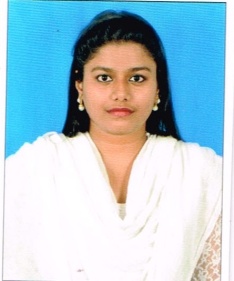 